STRATEGI TRANSFORMASI KONVERGENSI MEDIA DIPJTV(Studi Konvergensi Media dalam Bentuk Digital Media Online pjtv.co.id, Jejaring Sosial dengan Akun Facebook lokaholicpjtvbandung dan Twitter di Akun @pjtvbdg,@lokaholicpjtv serta Instagramdi @lokaholicpjtv)Oleh	:FIKA MEIRIZKIANA122050127SKRIPSIUntuk Memperoleh Gelar Sarjana Pada Program Studi Ilmu Komunikasi Fakultas IlmuSosial Dan Ilmu Politik Universitas Pasundan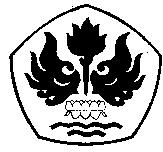 FAKULTAS ILMU SOSIAL DAN ILMU POLITIKUNIVERSITAS PASUNDANBANDUNG 2016